DOSSIER D’INSCRIPTION A L’EXAMEN INITIATEURDU 16 JUIN 2019 A NOYONDate limite de retour des dossiers le 06 juin 2019Aucun dossier ne sera accepté au-delà de cette dateNom : ………………………………………			Prénom : …………………………………………Date de naissance : …………………………		Lieu : …………………………………………..Adresse : ……………………………………………………………………………………………………………………..Code Postal : ………………………….			Ville : ………………………………………………Domicile : ……………………………………		Portable : ………………………………….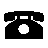 @dresse Internet (merci d’écrire lisiblement) : ….................................................................N° de licence : ……………………………………………………	Niveau de plongée : ………………………….Date du certificat médical : ………………………….	Qualité du médecin : ……………………………Nom du club : …………………………………………….	N° du club : ………………………………………..Date du RIFAP : ………………………………………….. Si vous êtes Guide de Palanquée, date d’obtention du diplôme : ……………………………………Si vous êtes N2 Nombre de plongée en autonomie VALIDEES PAR UN E3 : ………………….. Joindre à cette demandeLa photocopie de la carte RIFAP (aucun autre document n’est accepté)La photocopie du certificat médicalUn chèque de 30 euros à l’ordre de la CTD OisePour cette journée, veuillez-vous munir de votre stab et de votre détendeurCe formulaire accompagné d’un chèque de 30 euros à l’ordre de la CTD Oise doit être envoyé au secrétariat à Michel SOMMERMONT, 452 Grande Rue, 60000 AUX MARAISDate, signature du président et tampon du club